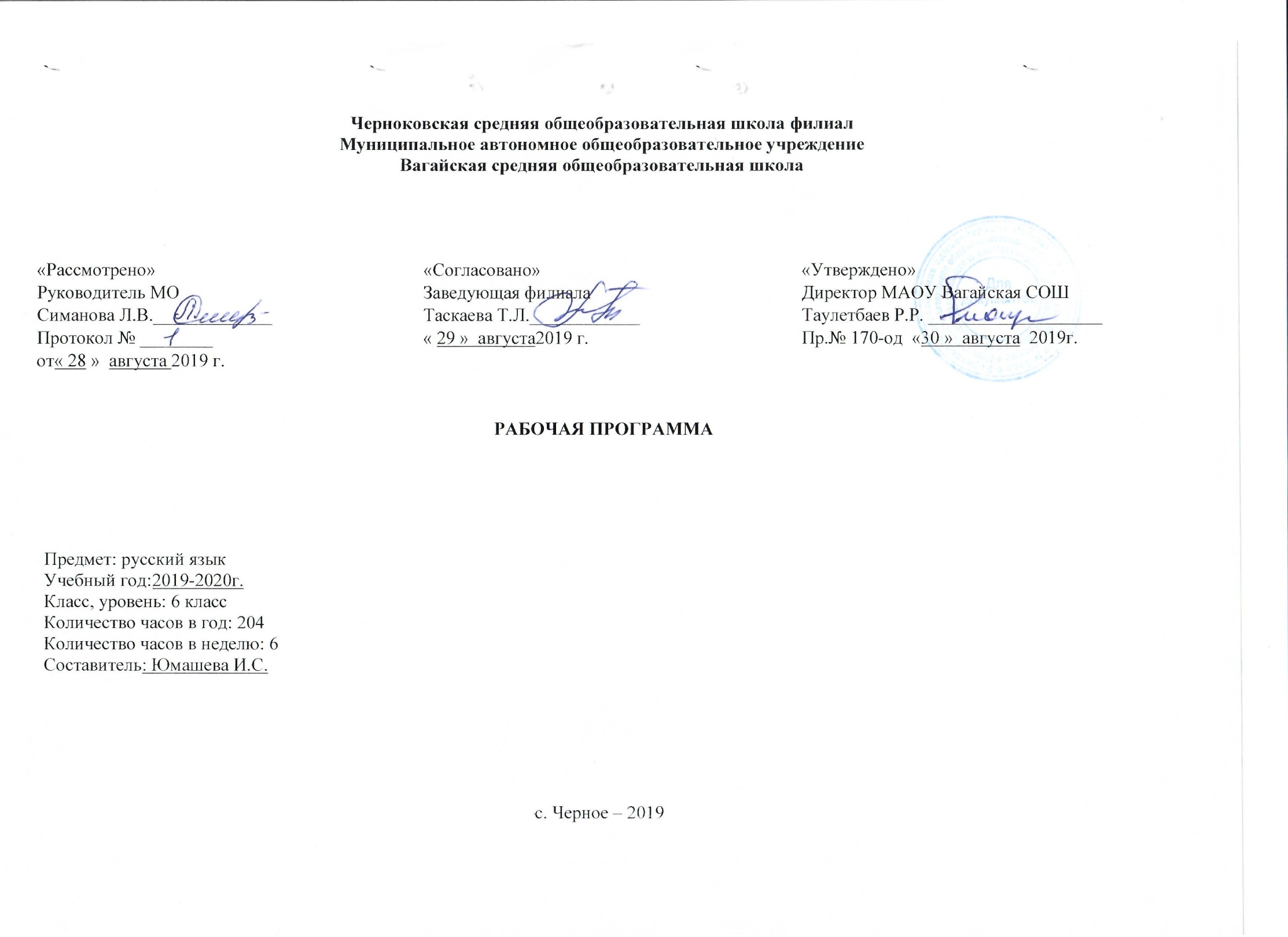 1.Планируемые  результаты освоения учебного предметаЛичностные результаты:1) понимание русского языка как одной из основных национально-культурных ценностей русского народа; определяющей роли родного языка в развитии интеллектуальных, творческих способностей и моральных качеств личности; его значения в процессе получения школьного образования;2) осознание эстетической ценности русского языка; уважительное отношение к родному языку, гордость за него; потребность сохранить чистоту русского языка как явления национальной культуры; стремление к речевому самосовершенствованию;
3) достаточный объем словарного запаса и усвоенных грамматических средств для свободного выражения мыслей и чувств в процессе речевого общения; способность к самооценке на основе наблюдения за собственной речью.Метапредметные результаты:1) владение всеми видами речевой деятельности:-  адекватное понимание информации устного и письменного сообщения;- владение разными видами чтения;- адекватное восприятие на слух текстов разных стилей и жанров;- способность извлекать информацию из различных источников, включая средства массовой информации, компакт-диски учебного назначения, ресурсы Интернета; умение свободно пользоваться словарями различных типов, справочной литературой;- овладение приемами отбора и систематизации материала на определенную тему; умение вести самостоятельный поиск информации, её анализ и отбор;- умение сопоставлять и сравнивать речевые высказывания с точки зрения их содержания, стилистических особенностей и использованных языковых средств;- способность определять цели предстоящей учебной деятельности (индивидуальной и коллективной), последовательность действий, а также оценивать достигнутые результаты и адекватно формулировать их в устной и письменной форме;- умение воспроизводить прослушанный или прочитанный текст с разной степенью свернутости;- умение создавать устные и письменные тексты разных типов, стилей речи и жанров с учетом замысла, адресата и ситуации общения;- способность свободно, правильно излагать свои мысли в устной и письменной форме;- владение разными видами монолога (и диалога;- соблюдение в практике речевого общения основных орфоэпических, лексических, грамматических, стилистических норм современного русского литературного языка; соблюдение основных правил орфографии и пунктуации в процессе письменного общения;- способность участвовать в речевом общении, соблюдая нормы речевого этикета;- способность оценивать свою речь с точки зрения ее содержания, языкового оформления; умение находить грамматические и речевые ошибки, недочеты, исправлять их; совершенствовать и редактировать собственные тексты;- умение выступать перед аудиторией сверстников с небольшими сообщениями, докладами;2) применение приобретенных знаний, умений и навыков в повседневной жизни; способность использовать родной язык как средство получения знаний по другим учебным предметам, применять полученные знания, умения и навыки анализа языковых явлений на межпредметном уровне (на уроках иностранного языка, литературы и др.);3) коммуникативно-целесообразное взаимодействие с окружающими людьми в процессе речевого общения, совместного выполнения какой-либо задачи, участия в спорах, обсуждениях; овладение национально-культурными нормами речевого поведения в различных ситуациях формального и неформального межличностного и межкультурного общения.Предметные результаты:1) представление об основных функциях языка, о роли русского языка как национального языка русского народа, как государственного языка Российской Федерации и языка межнационального общения, о связи языка и культуры народа, о роли родного языка в жизни человека и общества;2) понимание места родного языка в системе гуманитарных наук и его роли в образовании в целом;3) усвоение основ научных знаний о родном языке; понимание взаимосвязи его уровней и единиц;4) освоение базовых понятий лингвистики: лингвистика и ее основные разделы; язык и речь, речевое общение, речь устная и письменная; монолог, диалог и их виды; ситуация речевого общения; разговорная речь, научный, публицистический, официально-деловой стили, язык художественной литературы; жанры научного, публицистического, официально-делового стилей и разговорной речи; функционально-смысловые типы речи (повествование, описание, рассуждение); текст, типы текста; основные единицы языка, их признаки и особенности употребления в речи;5) овладение основными стилистическими ресурсами лексики и фразеологии русского языка, основными нормами русского литературного языка (орфоэпическими, лексическими, грамматическими, орфографическими, пунктуационными), нормами речевого этикета и использование их в своей речевой практике при создании устных и письменных высказываний;6) распознавание и анализ основных единиц языка, грамматических категорий языка, уместное употребление языковых единиц адекватно ситуации речевого общения;7) проведение различных видов анализа слова (фонетический, морфемный, словообразовательный, лексический, морфологический), синтаксического анализа словосочетания и предложения, многоаспектного анализа текста с точки зрения его основных признаков и структуры, принадлежности к определенным функциональным разновидностям языка, особенностей языкового оформления, использования выразительных средств языка;8) понимание коммуникативно-эстетических возможностей лексической и грамматической синонимии и использование их в собственной речевой практике;9) осознание эстетической функции родного языка, способность оценивать эстетическую сторону речевого высказывания при анализе текстов художественной литературы.2.Содержание  учебного предметаЯзык. Речь. Общение. Русский язык – один из развитых языков мира. Язык, речь, общение. Р.Р. Ситуация общения.Повторение изученного в 5 классе.  Фонетика. Орфоэпия. Р.Р. Морфемы в слове. Орфограммы в приставках и в корнях слов. Контрольный диктант с грамматическим заданием. Части речи. Р.Р. Орфограммы в окончаниях слов. Словосочетание. Простое предложение. Знаки препинания. Сложное предложение. Запятые в сложном предложении. Синтаксический разбор предложений. Прямая речь, диалог.Текст. Р.Р.Текст и его особенности. Тема и основная мысль текста.Р.Р. Начальные и конечные предложения текста.Ключевые слова. Основные признаки текста. Текст и стили речи. Официально-деловой стиль речи.Лексика. Культура речи.12ч.Слово и его лексическое значение. Р.Р. Собирание материалов к сочинению. Устное сочинение-описание картины А.П.Герасимова. Общеупотребительные слова. Профессионализмы. Диалектизмы. Исконно-русские и заимствованные слова. Новые слова. Неологизмы. Устаревшие слова. Словари. Р.Р. составление словарной статьи. Повторение изученного в разделе «Лексика. Культура  речи». Контрольный диктант. Анализ ошибок.Фразеология.Культура речи. Фразеологизмы. Р.Р. Источники фразеологизмов. Повторение пройденного изученного в разделе «Фразеология. Культура речи». Контрольный тест.Словообразование и орфография. Культура речи. Морфемика и словообразование. Р.Р. Описание помещения. Основные способы образования слов в русском языке. Диагностическая работа по теме «Словообразование». Этимология слов. Р.Р. систематизация материалов к сочинению. Сложный план. Р.Р. Написание сочинения. Анализ ошибок. Буквы А и О в корнях  -кос-кас-. Буквы а и о в корнях –гор- - гар-. Буквы а и о в корнях –зор- -зар-. Повторение. Контрольный диктант. Анализ ошибок. Буквы ы и и после приставок.  Гласные в приставках пре и при. Контрольный диктант. Анализ диктанта. Соединительные гласныеО и Е в сложных словах. Сложносокращенные слова. Р.Р. Написание плана сочинения по картине Т.Н.Яблонской. Написание сочинения. Анализ ошибок.Морфология. Орфография. Культура речи (часть 1) Имя существительное. Имя существительное как часть речи. Род имен существительных. Разносклоняемые имена существительные. Буква е в суффиксе -ен- существительных на -мя. Несклоняемые имена существительные. Род несклоняемых имен существительных. Имена существительные общего рода. Морфологический разбор имени существительного. Р.Р. Письмо. Не с именами существительными. Написание сочинения описания по картине.К.Р. Контрольный диктант с грамматическим заданием. Анализ ошибок.Буквы ч и щ в суффиксе -чик (-щик).  Гласных в суффиксахсуществительных  -ек и –ик. Гласные о и е после шипящих в суффиксах существительных. Повторение изученного в разделе «Имя существительное». Контрольный тест по теме. Анализ ошибок.Публичное выступление о происхождении имён. Составление текста-описания по личным впечатлениям.. Имя прилагательное Имя прилагательное как часть речи. Р.Р. Описание природы.Р.Р. Написание сочинения-описания природы.Степени сравнения имен прилагательных. Разряды имен прилагательных по значению. Качественные прилагательные. Относительные прилагательные. Притяжательные прилагательные. Контрольный тест по теме «Имя прилагательное». Анализ ошибок.Морфологический разбор имени прилагательного.Не с прилагательными. Не с прилагательными и существительными. Р.Р.Буквы о и е после шипящих и ц в суффиксах прилагательных. Одна и две буквы н в суффиксах прилагательных. Р.Р. Выборочное изложение по теме «Имя прилагательное».Анализ ошибок. Различение на письме суффиксов прилагательных -к- –-ск-. Дефисное и слитное написание сложных прилагательных.Контрольный диктант с грамматическим заданием. Анализ и работа над ошибками.Имя числительное Имя числительное как часть речи. Простые и составные числительные. Мягкий знак на конце и в середине числительных. Порядковые числительные. Разряды количественных числительных. Числительные, обозначающие целые числа. Дробные числительные. Собирательные числительные.Морфологический разбор имени числительного.Контрольный тест по теме «Имя числительное». Анализ ошибок. Р.Р. Составление текста объявления. Публичное выступление на тему «Береги природу». Подготовка к контрольному диктанту.К.Р. Контрольный диктант с грамматическим заданием. Анализ ошибок.  Местоимение Местоимение как часть речи. Личные местоимения. Р.Р. Составление рассказа от первого лица. Возвратное местоимение себя. Вопросительные и относительные местоимения. Неопределенные местоимения. Отрицательные местоимения. Контрольный диктант. Анализ ошибок. Притяжательные местоимения. Р.Р. Подготовка к сочинению рассуждению. Написание сочинения рассуждения. Указательные местоимения. Определительные местоимения. Р.Р. Местоимения и другие части речи. Контрольный диктант. Анализ ошибок.Морфологический разбор местоимения.Контрольный тест  по теме «Местоимение». Анализ ошибок.Глагол Глагол как часть речи. Разноспрягаемые глаголы. Р.Р. Написание сжатого изложения. Анализ ошибок.  Глаголы переходные и непереходные. Наклонение глагола. Р.Р.Изъявительное наклонение. Условное наклонение. Повелительное наклонение. Конирольный тест. Анализ ошибок. Употребление наклонений. Безличные глаголы.Морфологический разбор глагола.Повторение по теме «Наклонение глагола». Контрольный диктант. Анализ ошибок. Р.Р. Рассказ на основе услышанного. Правописание гласных в окончаниях и суффиксах глаголов. Повторение по теме «Глагол».Контрольный диктант. Анализ ошибок.Повторение и систематизация изученного в 5 и 6 классах. Культура речи. Р.Р.Разделы науки о языке. Орфография. Пунктуация. Лексика и фразеология. Словообразование. Морфология. Синтаксис. Итоговый тест. Анализ ошибок. Повторение. 
3. Тематическое планирование с указанием количества часов, отводимых на освоение каждой темы.№ п/пТема Кол-во часов1Русский язык – один из развитых языков мира.12Язык, речь, общение.13Р.Р. - № 1 Ситуация общения.14Фонетика. Орфоэпия.15Р.Р.Морфемы в слове. Орфограммы в приставках и в корнях слов.16Контрольный диктант с грамматическим заданием17Части речи. 18Р.Р.Орфограммы в окончаниях слов.19Словосочетание. 110Простое предложение. Знаки препинания.111Сложное предложение. Запятые в сложном предложении. Синтаксический разбор предложений.112Прямая речь. Диалог.113Р.Р. - № 4Текст, его особенности.114Р.р.Тема и основная мысль текста. Заглавие текста.115Р.Р. - № 5Начальные и конечные предложения текста. 116Р.Р.Ключевые слова. Основные признаки текста.117Р.Р. - Текст и стили речи. Официально-деловой стиль речи.118Слово и его лексическое значение.119Р.Р. - Собирание материалов к сочинению. Устное сочинение – описание картины (А. П. Герасимов «После дождя») §21,упр. 103,104120Общеупотребительные слова.Профессионализмы.121Диалектизмы.122Исконно русские и заимствованные слова.123Новые слова (неологизмы)124Устаревшие слова.125Словари.126Р.Р. Составление словарной статьи.127Повторение изученного в разделе «Лексика. Культура речи».128Контрольный диктант № 2 по теме Лексика с грамматическим заданием.129Анализ ошибок, допущенных в контрольном диктанте.130Фразеологизмы.131Р.Р.Источники фразеологизмов.132Повторение изученного в разделе «Фразеология. Культура речи».133Контрольный тест по теме Фразеология»134Морфемика и словообразование.135Р.Р. -  Описание помещения.136Основные способы образования слов в русском языке.237Диагностическая работа по теме «Словообразование»138Этимология слов.139Р.Р.Этимология слов.140Р.Р. -  Систематизация материалов к сочинению. Сложный план.141Р.Р. - Написание сочинения. Упр. 183Анализ ошибок, допущенных в контрольном сочинении. Редактирование текста.242Буквы а и о в корнях -кос- -- кас-.143Р.Р.Буквыа и о в корнях -кос- -- кас-.144Буквы а и о в корнях -гор- -- гар-.145Р.Р.Буквыа и о в корнях -гор- -- гар-.146Буквы а и о в корнях -зор- -- зар-.147Р.Р.Буквы а и о в корнях -зор- -- зар-.148Повторение.249Контрольный диктант с грамматическим заданием150Анализ ошибок151Буквы ы и и после приставок.252Гласные в приставках пре- и при-.453Контрольный диктант  грамматическим заданием.154Анализ диктанта и работа над ошибками.155Р.Р.Соединительные гласные о и е в сложных словах.156Соединительные гласные о и е в сложных словах.157Сложносокращённые слова.158Р.Р. -Написание плана сочинения – описания по картине (Т. Н. Яблонской. «Утро»).  Упр.225159Р.Р. - Написание сочинения – описания по картине (Т. Н. Яблонская. «Утро»). Упр.225160Анализ ошибок161Имя существительное как часть речи.162Р.Р. Имя существительное как часть речи. Род имен существительных163Разносклоняемые имена существительные.264Буква е в суффиксе  -ен- существительных на       -мя.265Несклоняемые имена существительные.166Р.Р.Род несклоняемых имён существительных.167Имена существительные общего рода.268Морфологический разбор имени существительного169Р.Р. - Письмо170Р.Р.Не с именами существительными.271Р.Р.Написание сочинения описания по картине А.Герасимова «После дождя»172Контрольный диктант с грамматическим заданием173Анализ ошибок, допущенных в контрольном диктанте174Буквы ч и щ в суффиксе -чик (-щик).175Гласные в суффиксах существительных -еки -ик.176Гласные о и е после шипящих в суффиксах существительных.177Р.Р.Гласные о и е после шипящих в суффиксах существительных.178Повторение изученного в разделе «Имя существительное»279Контрольный тест №2 «Имя существительное».180Анализ ошибок181Имя прилагательное как часть речи.182Р.Р. - Описание природы.183Р.Р.  Написание сочинения – описания природы184Степени сравнения имён прилагательных.285Разряды имён прилагательных по значению. 186Качественные прилагательные.187Относительные прилагательные.188Р.Р. Относительные прилагательные189Притяжательные прилагательные.190Контрольный тест 3 по теме Имя прилагательное191Анализ ошибок, допущенных тесте192Морфологический разбор имени прилагательного.193Не с прилагательными.194Не с прилагательными и существительными.195Р.Р. Буквы о и е после шипящих в суффиксах прилагательных.196Одна и две буквы н в суффиксах прилагательных.197Р.Р.Одна и две буквы н в суффиксах прилагательных.198Р.Р.выборочное изложение по теме Имя прилагательное199Анализ ошибок, допущенных в изложении1100Различение на письме суффиксов прилагательных -к- и -ск-.1101Дефисное и слитное написание сложных прилагательных.2102Контрольный диктант с грамматическим заданием.1103Анализ и работа над ошибками.1104Имя числительное как часть речи.1105Простые и составные числительные.1106Мягкий знак на конце и в середине числительных.2107Порядковые числительные.1108Разряды количественных числительных.2109Числительные, обозначающие целые числа.1110Дробные числительные.1111Собирательные числительные.1112Морфологический разбор имени числительного.1113Контрольный тест №4 «Имя числительное».1114Анализ ошибок1115Р.Р. – Составление текста объявления. Публичное выступление на тему «Береги природу!».  Упр. 4322116Подготовка к контрольному диктанту.1117Контрольный диктант № 7 с грамматическим заданием1118Анализ ошибок, допущенных в контрольном диктанте1119Местоимение как часть речи.1120Личные местоимения.1121Р.Р.Личные местоимения.1122Р.Р. -Составление рассказа от первого лица«Как я однажды помогал маме».  Упр. 4481123Возвратное местоимение себя1124Вопросительные и относительные местоимения.2125Неопределенные местоимения.Р.Р. Неопределенные местоимения.2126Отрицательные местоимения.2127Контрольный диктант с грамматическим заданием1128Анализ ошибок, допущенных в контрольном диктанте1129Притяжательные местоимения.1130Р.Р.  Подготовка к. сочинению-рассуждению.Написание сочинения-рассуждения.2131Указательные местоимения.2132Определительные местоимения.1133Р.Р.Местоимения и другие части речи.1134Контрольный диктант с грамматическим заданием1135Анализ ошибок, допущенных в контрольном диктанте1136Морфологический разбор местоимения.1137Контрольный тест №5«Местоимение».1138Анализ  ошибок1139Глагол как часть речи.1140Разноспрягаемые глаголы.1141Р.Р.Разноспрягаемые глаголы.1142Р.Р. Написание сжатого изложения1143Анализ ошибок1144Глаголы переходные и непереходные1145Р.Р.Глаголы переходные и непереходные1146Наклонение глагола.  1147Р.Р. Изъявительное наклонение.2148Условное наклонение.2149Повелительное наклонение.2150Контрольный тест №6 по теме Глагол1151Анализ ошибок1152Р.Р.Употребление наклонений.1153Безличные глаголы.2154Морфологический разбор глагола.1155Повторение по теме Наклонение глагола2156Контрольный диктант № 10 с грамматическим заданием1157Анализ ошибок1158Р.Р. - Рассказ на основе услышанного.1159Правописание гласных в суффиксах глаголов.3160Повторение изученного в разделе «Глагол».1161Контрольный диктант № 11 на тему «Глагол» с грамматическим заданием.1162Анализ ошибок1163Р.Р.Разделы науки о языке1164Орфография.2165Пунктуация.2166Р.Р. Лексика и фразеология.2167Словообразование1168Морфология. 1169Синтаксис.1170Итоговый контроль (контрольный тест)1171Анализ работы. Работа над ошибками.1172Повторение.1ИтогоИтого204